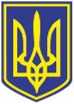 УКРАЇНАЧОРНОМОРСЬКИЙ МІСЬКИЙ ГОЛОВАР О З П О Р Я Д Ж Е Н Н Я    23.02.2023                                                               43        Відповідно  до поданих заяв міському  голові  від  жителів міста  про надання матеріальної допомоги на лікування, згідно з п.3.5 р. ІІІ заходів Міської цільової програми соціального захисту та надання соціальних послуг населенню Чорноморської територіальної  громади  на 2021-2025  роки,  затвердженої  рішенням  Чорноморської міської  ради Одеського району Одеської області від 24.12.2020  № 16-VIII, враховуючи рекомендації засідань міської координаційної ради з питань соціального захисту малозабезпечених верств населення, протоколи: від 16.02.2023 № 2, від 21.02.2023 №2/1, керуючись ст. ст. 42, 64 Закону України   «Про місцеве самоврядування в Україні»,        1. Надати одноразову матеріальну  допомогу з коштів бюджету Чорноморської міської територіальної громади,  передбачених  на  соціальний  захист  населення:         2. Фінансовому управлінню Чорноморської міської ради Одеського району Одеської області (Ольга Яковенко) перерахувати управлінню соціальної політики Чорноморської міської ради Одеського району Одеської області матеріальну допомогу в сумі 492500,00  грн, з урахуванням поштового збору, за рахунок коштів бюджету Чорноморської міської територіальної громади, передбачених на соціальний захист населення.        3. Управлінню соціальної політики Чорноморської міської ради Одеського району Одеської області (Тетяна Прищепа)  виплатити вказані суми громадянам.        4. Контроль    за    виконанням    даного    розпорядження    покласти на заступника міського голови Наталю Яволову.            Міський голова                                                                                  Василь ГУЛЯЄВ Про    надання    матеріальної    допомоги  -Барановській Вірі Трохимівні10000грн-Хлєбніковій Марині Іванівні1500грн-Дудник Надії Тихонівні8000грн -Балан Діні Дмитрівні5000грн-Партикі Василю Івановичу1500грн-Семеновій Ганні Борисівні5000грн-Швець Алевтині Петрівні5000грн-Лисенко Кристині Григорівні8000грн-Панасенко Надії Юхимівні5000грн-Голубець Олександрі Михайлівні5000грн-Шаповаловій Валентині Іванівні10000грн-Хоменку Олександру Івановичу8000грн-Котенко Ніні Миколаївні7000грн-Шуляк Лідії Дмитрівні7000грн-Дьяченко Людмилі Іванівні8000грн-Жовняку Валерію Миколайовичу5000грн-Яблонській Ніні Вікторівні5000грн-Ляху Миколі Степановичу5000грн-Железняк Валентині Миколаївні5000грн-Сандуленку Олександру Івановичу10000грн-Кірдєєвій Оксані Вікторівні5000грн-Задєльній Людмилі Сергіївні5000грн-Васильєву Валерію Миколайовичу3000грн-Зінов’євій Ельвірі Тигранівні3000грн-Атьонову Костянтину Володимировичу10000грн-Кулаю Юрію Григоровичу2000грн-Горбачуку Арсентію Леонтійовичу1500грн-Кешелаві Валентині Миколаївні3000грн-Колобовій Галині Михайлівні10000грн-Осиповій Валентині Сергіївні5000грн-Осипову Володимиру Володимировичу5000грн-Савіновській Вікторії Володимирівні2000грн-Нечаєвій Людмилі Миколаївні4000грн-Колтиженкову Володимиру Івановичу1500грн-Костюк Галині Петрівні1500грн-Терентьєвій Тетяні Миколаївні1500грн-Терентьєву Михайлу Григоровичу1500грн-Суліку Олегу Олеговичу5000грн-Галкану Миколі Івановичу19000грн-Вітруку Андрію Івановичу7000грн-Тимонюк Валентині Трохимівні6000грн-Сіренко Тетяні Іванівні3000грн-Стаховець Галині Василівні8000грн-Клапатюк Лідії Зіновіївні5000грн-Ташоглі Людмилі Володимирівні5000грн-Павлову Льву Івановичу5000грн-Васильєвій Ользі Григорівні3000грн-Мельнічук Тетяні Миколаївні7000грн-Поповій Валентині Савеліївні1500грн-Чесноковій Лідії Яківні5000грн-Нагорній Людмилі Вікторівні5000грн-Коптєвій Ользі Борисівні1500грн-Ананійчук Валентині Валентинівні1500грн-Фістенко Тетяні Павлівні1500грн-Богдановій Ніні Семенівні1500грн-Богуш Жанні Семенівні1500грн-Конопельнюк Вірі Петрівні1500грн-Котьолкіну Дмитру Борисовичу3000грн-Кравцовій Світлані Федорівні5000грн-Кравченко Любові Денисівні1500грн-Наумовій Людмилі Іванівні3000грн-Савіній Галині Петрівні1500грн-Прилуцькій Катерині Миколаївні3000грн-Величко Віктору Макаровичу8000грн-Маруєву Івану Івановичу1500грн-Тарановій Надії Михайлівні3000грн-Хижняку Сергію Володимировичу10000грн-Грєховій Галині Серафимівні8000грн-Нечаєвій Галині Григорівні5000грн-Андріс Олені Іванівні5000грн-Лахмостовій Раїсі Максимівні3000грн-Вовненко Аллі Петрівні5000грн-Аверіній Валентині Прокопівні8000грн-Осадчій Людмилі Георгіївні1500грн-Максимюк Катерині Степанівні8000грн-Калачовій Наталі Анатоліївні15000грн-Сінгаєвському Володимиру Володимировичу5000грн-Коповській Любові Миколаївні5000грн-Гейко Олександрі Петрівні10000грн-Карпусь Олені Володимирівні10000грн-Левіну Сергію Анатолійовичу8000грн-Стєніній Аллі Володимирівні5000грн-Русескул Марії Іванівні3000грн-Сауляк Ганні Вікторівні6000грн-Яковенко Віктору Івановичу8000грн-Казаковій Катерині Дмитрівні8000грн-Марчук Ірині Михайлівні10000грн-Беззубенку Михайлу Миколайовичу5000грн-Корчмі Олександру Володимировичу8000грн-Комар Марії Іллівні1500грн-Спольнику Івану Петровичу5000грн-Венгловській Гелі Йосифівні15000грнВсього:  492500грн